長野保健医療大学・大学院科目等履修生 願書年	月	日【出願者記入欄】 下記のとおり科目等履修生を願い出ます。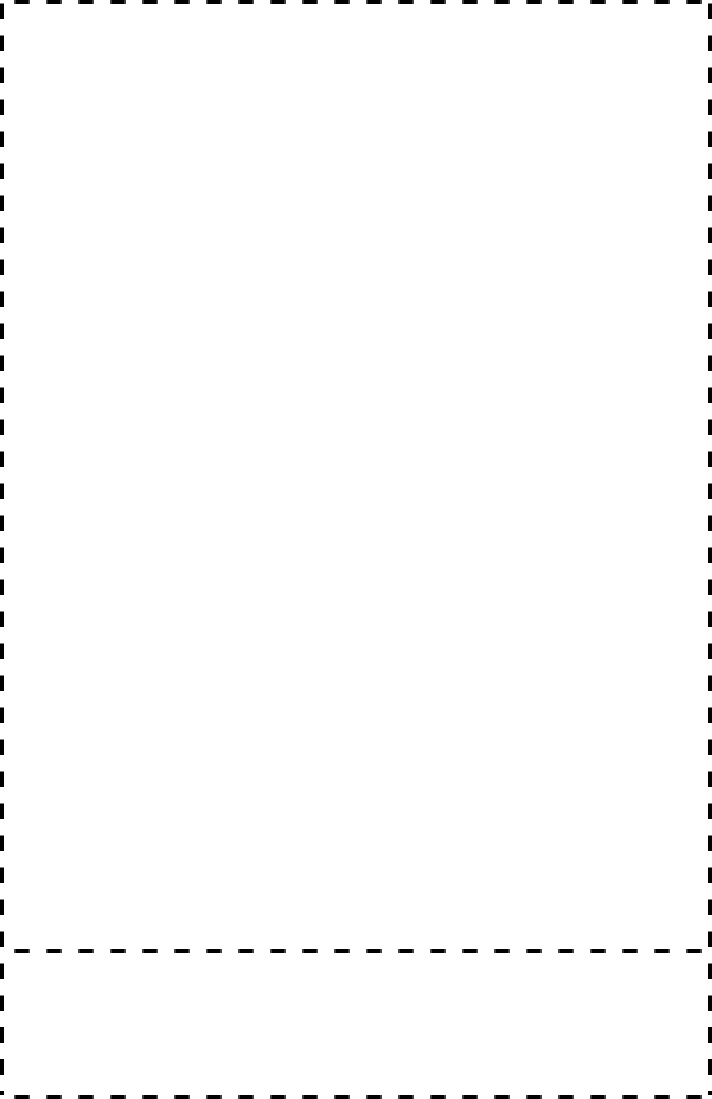 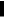 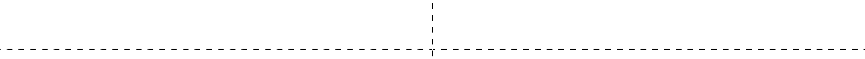 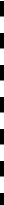 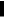 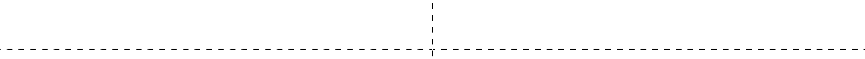 【事務記入欄】長野保健医療大学・大学院科目等履修生 履歴書年	月	日長野保健医療大学・大学院科目等履修生 履歴書（記載例）年	月	日フリガナ氏名姓	名姓	名姓	名姓	名写真貼付3cmx4cm無帽・無背景生年月日年	月	日年	月	日性別男 ・ 女写真貼付3cmx4cm無帽・無背景現住所（連絡先）〒	携帯電話〒	携帯電話〒	携帯電話〒	携帯電話写真貼付3cmx4cm無帽・無背景最終学歴学校名最終学歴学部・学科等最終学歴卒業・修了年月日年	月	日	卒業/修了 ・ 卒業/修了見込年	月	日	卒業/修了 ・ 卒業/修了見込年	月	日	卒業/修了 ・ 卒業/修了見込年	月	日	卒業/修了 ・ 卒業/修了見込志願理由資格試験等の為 （資格試験等名称：	）その他 （	）資格試験等の為 （資格試験等名称：	）その他 （	）資格試験等の為 （資格試験等名称：	）その他 （	）資格試験等の為 （資格試験等名称：	）その他 （	）資格試験等の為 （資格試験等名称：	）その他 （	）年度 ［ 前期 ・ 後期 ］ 履修科目（記入欄が不足する場合は別紙を使用してください）年度 ［ 前期 ・ 後期 ］ 履修科目（記入欄が不足する場合は別紙を使用してください）年度 ［ 前期 ・ 後期 ］ 履修科目（記入欄が不足する場合は別紙を使用してください）年度 ［ 前期 ・ 後期 ］ 履修科目（記入欄が不足する場合は別紙を使用してください）年度 ［ 前期 ・ 後期 ］ 履修科目（記入欄が不足する場合は別紙を使用してください）年度 ［ 前期 ・ 後期 ］ 履修科目（記入欄が不足する場合は別紙を使用してください）年度 ［ 前期 ・ 後期 ］ 履修科目（記入欄が不足する場合は別紙を使用してください）年度 ［ 前期 ・ 後期 ］ 履修科目（記入欄が不足する場合は別紙を使用してください）学部・研究科曜日時限学年専攻科目名単位数担当教員合計単位数学務部受付印履修登録フリガナ氏名生年月日年	月	日性別男 ・ 女現住所〒	携帯電話〒	携帯電話〒	携帯電話〒	携帯電話区分（西暦）年月日（西暦）年月日事項学歴・・学歴・・学歴・・学歴・・学歴・・学歴・・学歴・・学歴・・職歴・・職歴・・職歴・・職歴・・職歴・・職歴・・職歴・・職歴・・研究歴・・研究歴・・研究歴・・研究歴・・研究歴・・研究歴・・フリガナ氏名生年月日年	月	日性別男 ・ 女現住所〒	携帯電話〒	携帯電話〒	携帯電話〒	携帯電話区分（西暦）年月日（西暦）年月日（西暦）年月日事項学歴・・○○○大学 ○○学部 ○○学科 卒業学歴・・○○○大学大学院 ○○研究科博士前期課程 ○○専攻 入学学歴・・○同上 修了学歴・・学歴・・学歴・・学歴・・学歴・・職歴・・○○○株式会社 入社 （○○部○○課 配属）職歴・・○同上 ○○部○○課へ異動職歴・・○同上 退職職歴・・○○○株式会社 入社 （○○部○○課 配属）職歴・・現在に至る職歴・・職歴・・職歴・・研究歴・・○○○株式会社において○○の○○に関する研究に従事研究歴・・○現在に至る研究歴・・研究歴・・研究歴・・研究歴・・